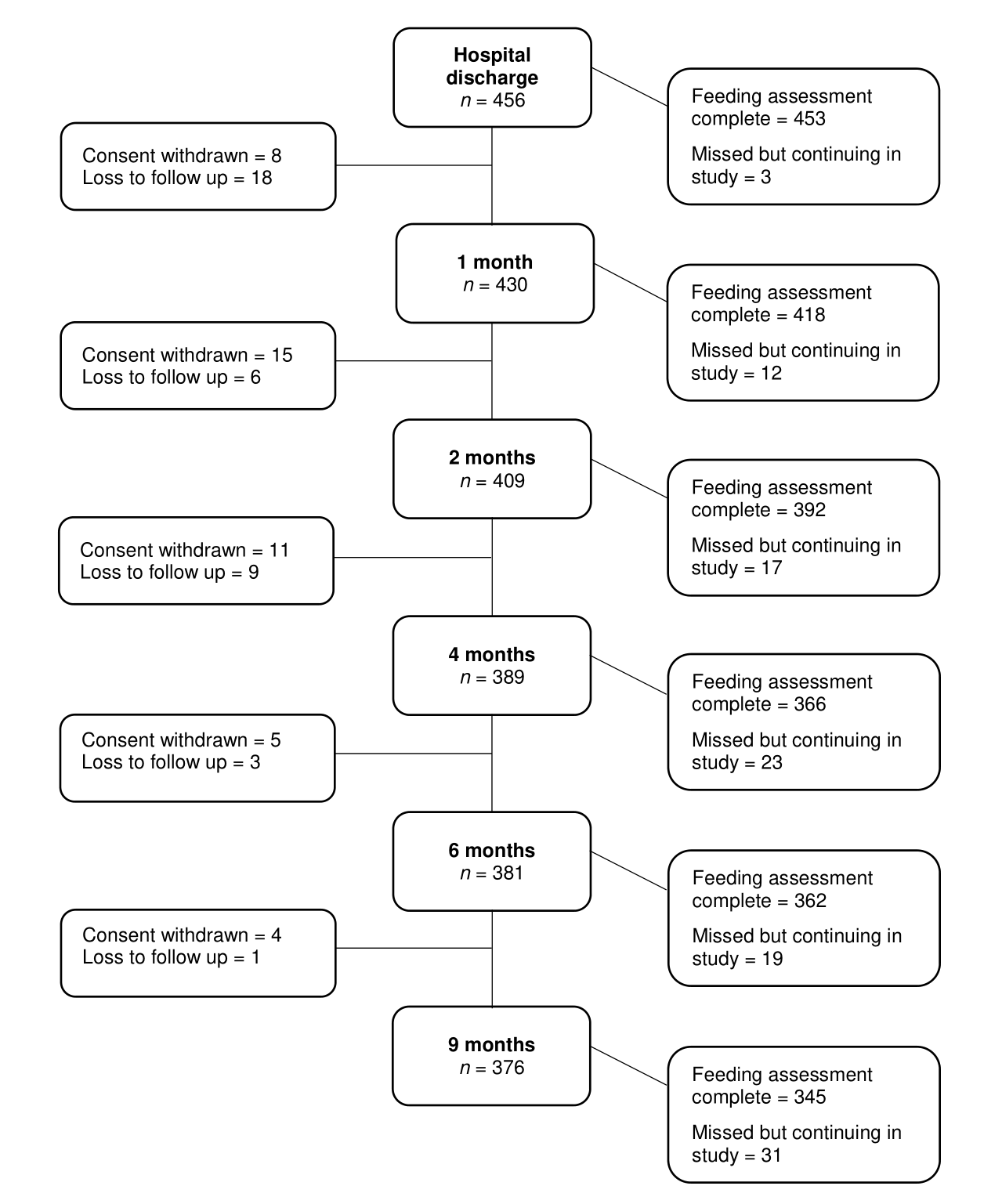 Supplementary Figure 1. Flow chart of participants in the COMBINE birth cohort study to 9 monthsSupplementary Table S1. Reasons for breastfeeding cessation in the COMBINE birth cohort study Supplementary Table S2. Supplementary fluid use in the COMBINE birth cohort study Reason%Faltering growth/insufficient milk supply27.4Latch difficulties11.4Planned to stop at this age11.0Too time consuming/inconvenient/night feeds10.5Infection or sore, cracked and/or bleeding nipples10.0Return to work8.2Maternal illness/medication6.8Baby self-weaned/lost interest6.8Personal reasons (didn’t like it/was embarrassed)5.5Baby was ill, had colic, reflux or tongue-tie4.5Advised by a healthcare professional4.1Reason for breastfeeding cessation in participants who ceased breastfeeding by the 9 month visit (n = 220). Participants may have provided more than one reason.Reason for breastfeeding cessation in participants who ceased breastfeeding by the 9 month visit (n = 220). Participants may have provided more than one reason.1 month(n = 418)2 months(n = 392)4 months(n = 366)6 months(n = 363)Supplementary Fluids (%)    Water1    Sugary water1    Herbal teas1    Fruit juice134.081.720.47.02.141.183.921.19.33.742.385.711.08.45.870.294.56.34.311.4Data refer to since last visit. 1In those who gave supplementary fluids.Data refer to since last visit. 1In those who gave supplementary fluids.Data refer to since last visit. 1In those who gave supplementary fluids.Data refer to since last visit. 1In those who gave supplementary fluids.Data refer to since last visit. 1In those who gave supplementary fluids.